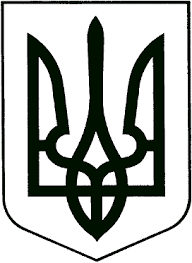 Верховна Рада УкраїниВідповідно до статті 93 Конституції України, у порядку законодавчої ініціативи, вноситься на розгляд Верховної Ради України проект постанови Верховної Ради України «Про увічнення пам’яті жертв Голокосту, недопущення та запобігання проявам расизму, ксенофобії, антисемітизму в Україні».Доповідати законопроект на пленарному засіданні Верховної Ради України буде народний депутат України Рабінович В.З.Додатки: Проект постанови на 3 арк.Пояснювальна записка на 4 арк. Електронна версія зазначених матеріалів.Народний депутат України                                                             Рабінович В.З.НАРОДНИЙ ДЕПУТАТ УКРАЇНИ